Solid-State NMR Studies of a New Ionic Conductor: Na-doped SrSiO3Chien, P.-H. (Florida State U., Chemistry & Biochemistry); Jee, Y. (U. of South Carolina, Mechanical Engineering); Hung, I., Gan, Z. (NHMFL); Huang, K. (U. of South Carolina, Mechanical Engineering); Hu, Y.-Y. (Florida State U., Chemistry & Biochemistry)Introduction	Solid-state electrolytes play a pivotal role in solid-oxide fuel cells (SOFCs), batteries, and ion exchange membranes.  Recently, a novel ionic conductor, Sr1–xNaxSiO3–0.5x (SNS), has been proposed as a suitable solid-state oxide-ion electrolyte for SOFCs.1 The ionic conductivity of SNS with an apparent composition of Sr0.55Na0.45SiO2.78 (x=0.45, SNS45) was found to be the highest among all chemically stable solid oxide-ion electrolytes 1 at intermediate temperatures (σ0 ≈ 0.01 S/cm at 500 oC). The origin of this high ionic conductivity in SNS has been the topic of major debates since the birth of SNS in 2013. In this abstract, high-resolution and high-temperature solid-state 29Si, 23Na, and 17O NMR studies of SNS samples reveal that SNS is a Na-ion conductor rather than an oxide conductor as proposed before.Experimental	29Si NMR spectra were acquired on a Bruker DRX-300 spectrometer at a Larmor frequency of 59.6 MHz using a Bruker 4-mm MAS probe spinning at 10 kHz. 23Na and 17O NMR spectra were acquired on a Bruker DRX-830 spectrometer with a home-built 3.2-mm low-γ and high-sensitivity MAS probe spinning at 18 kHz at the Larmor frequency of 219.6 MHz for 23Na and 112.6 MHz for 17O. A rotor-synchronized spin-echo pulse sequence was employed for all experiments. The MQMAS spectrum of 17O-enriched SNS45 was collected using a shifted-echo sequence using a home-built 4-mm single channel probe with a spinning speed of 10 kHz.  Results and Discussion	29Si, 23Na, and 17O NMR showed that the amount of the α-SrSiO3 phase decreased gradually as Na-doping level was increased. The expected phase with Na-doped into the α-SrSiO3 structure, i.e., Sr(Na)SiO3, peaked at 10% Na doping, but vanished gradually with more Na doped. Also, β-Na2Si2O5 became the dominated phase with > 20% Na content. Sr(Na)SiO3 and β-Na2Si2O5 were spatially separated and large CQs shown in 23Na and 17O NMR indicate disordered structural properties of the  β-Na2Si2O5 phase. Structural fusion of silicate framework was suggested by gradually decreased ratio of non-bridging oxygen to bridging oxygen observed in 17O NMR. Most importantly, variable high-temperature 23Na and 17O MAS NMR show changes in 23Na ion dynamics with temperature but no significant motions were observed of oxide ions. 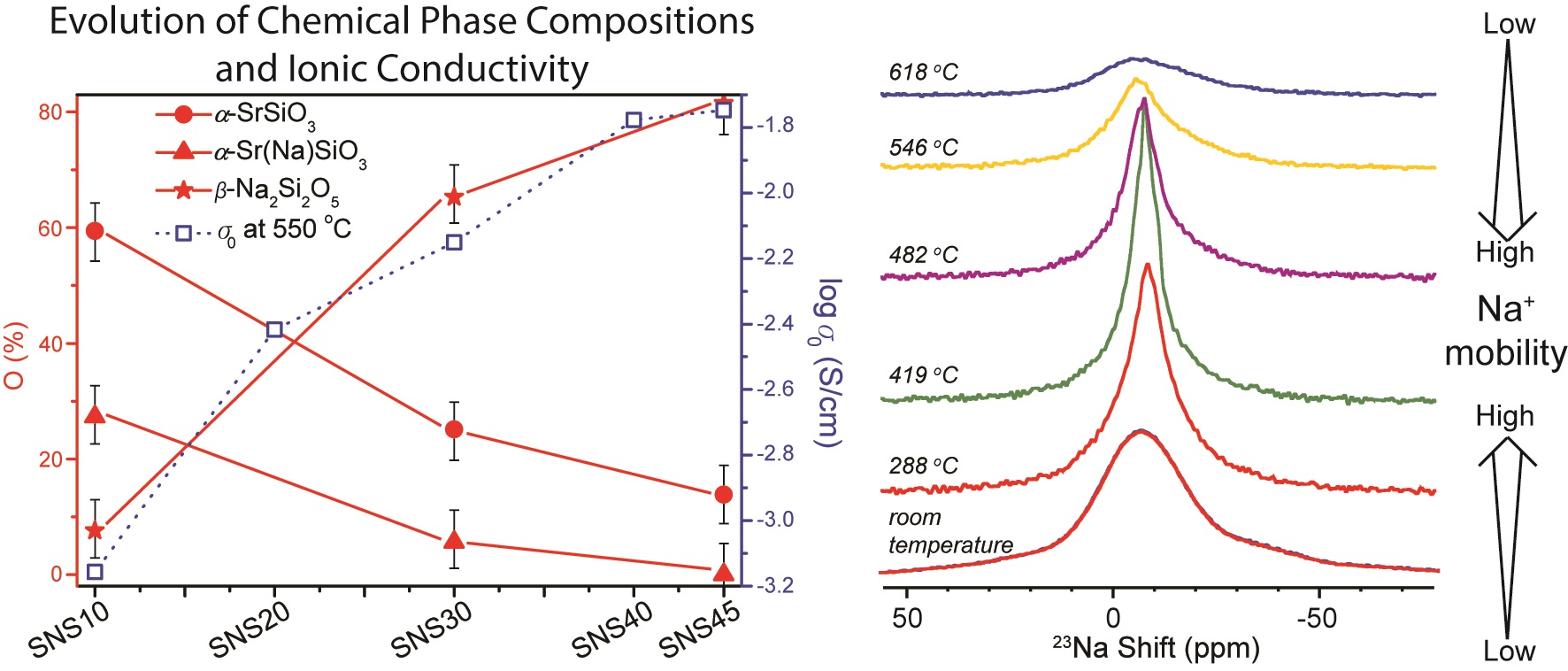 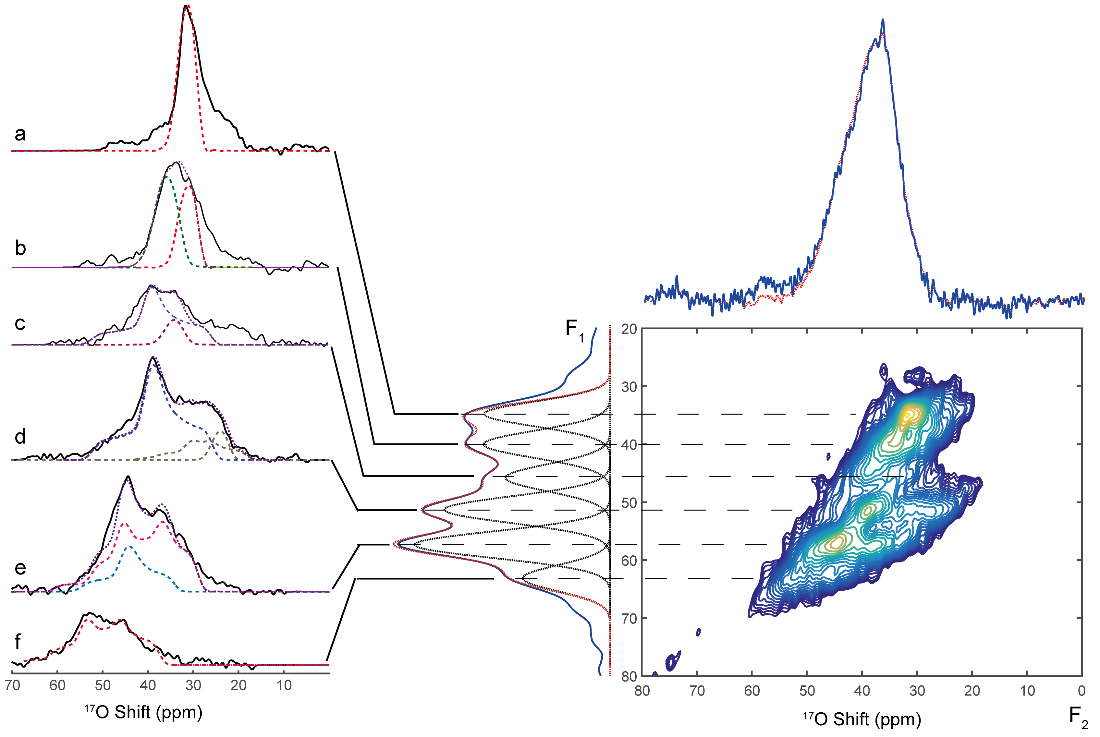 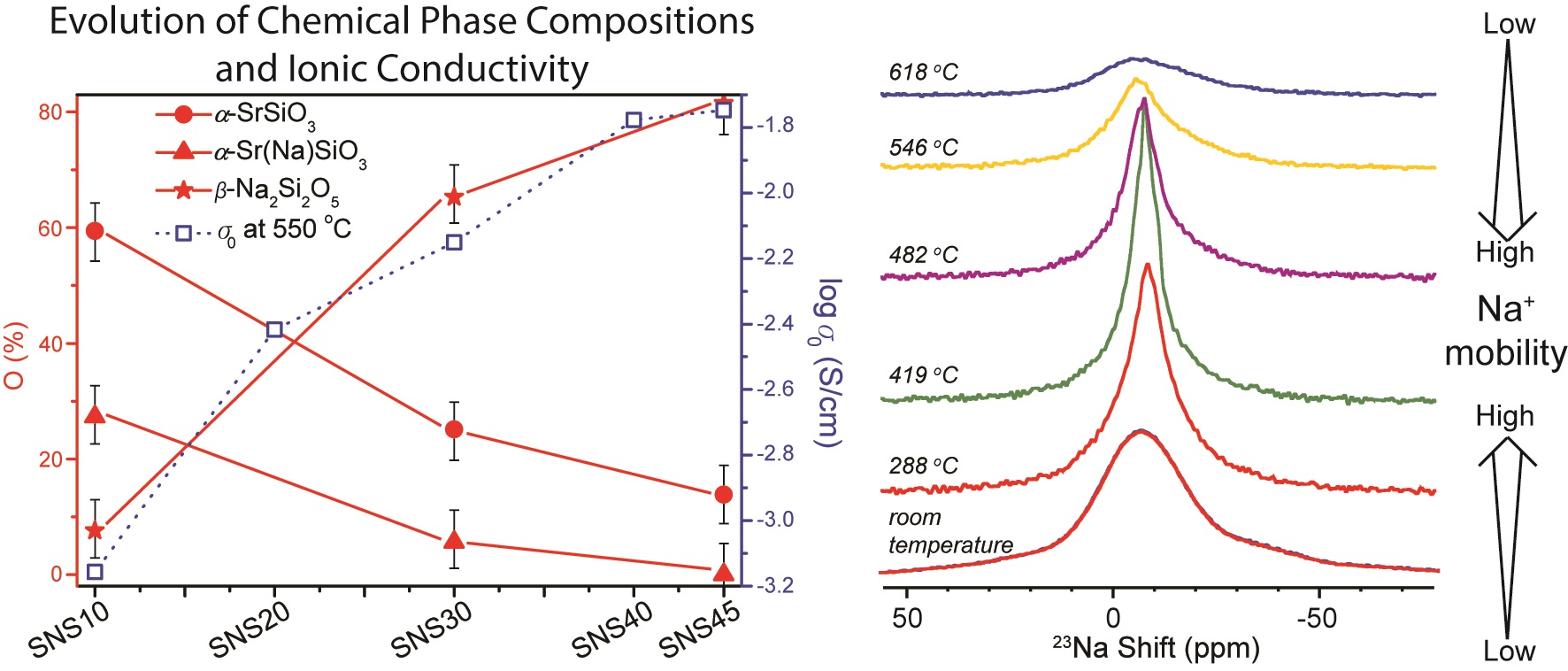 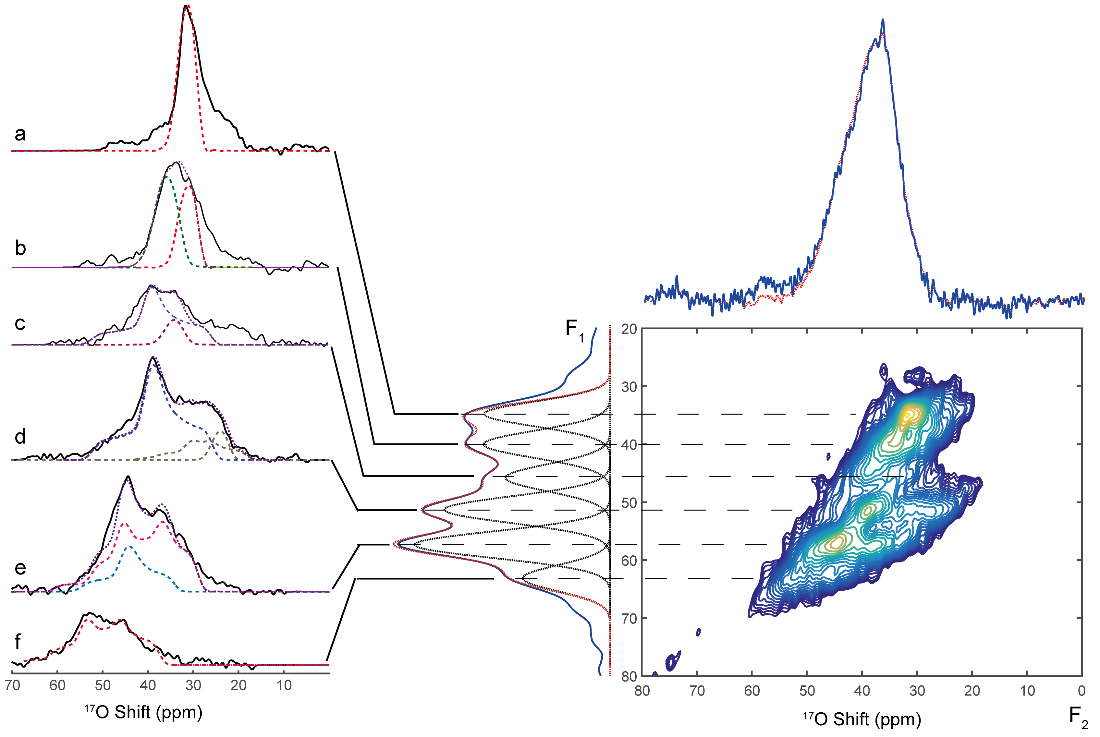 Conclusions	Phase evolutions and ion dynamics of SNS samples with varying Na doping contents have been investigated using advanced solid-state NMR techniques. 29Si, 23Na, and 17O NMR spectra indicate amorphous β-Na2Si2O5 phase dominates in SNS after Na-doping level reaches 20% and beyond. Variable high-temperature NMR results clearly showed that Na ion motions changed as the temperature increased to about 400oC as seen by narrowed spectral linewidth whereas no oxide ion motions were shown.  Acknowledgements	Hu and Chien acknowledge support from the National Science Foundation under Grant No. 1508404. Huang acknowledges ARPA-E, U.S. DOE for support under Award number DE-AR0000492. A portion of this work was performed at the National High Magnetic Field Laboratory, which is supported by National Science Foundation Cooperative Agreement No. DMR-1157490 and the State of Florida.References[1]	Singh, P., et al., J. Am. Chem. Soc., 135, 10149-10154 (2013).